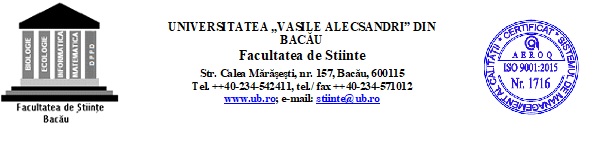 ÎN ATENȚIA CANDIDAȚILOR ÎNSCRIȘI LA EXAMENUL		PENTRU  OBȚINEREA  GRADULUI DIDACTIC  IISESIUNEA 2022 INFORMAȚII UTILE PERIOADA DE SUSȚINERE A EXAMENELOR ESTE:  24 - 31 AUGUST 2022. CONFORM GRAFICULUI EXAMENELOR AFIȘAT PE  www.ub.ro/dppd .LISTA  CANDIDAȚILOR ÎNSCRIȘI  ȘI A  DOCUMENTELOR LIPSĂ  DIN  DOSAR VA FI AFIȘATĂ LA ÎNCEPUTUL LUNII AUGUST 2022 pe www.ub.ro/dppd .PROBELE DE EXAMEN VOR FI  URMĂTOARELE:   EDUCATOARE/INSTITUTORI/PROF. ÎNV. PREȘCOLAR:  Metodica  predării  limbii române   și  a   literaturii  pentru    copii,   metodica  predării  activitaților instructiv-educative în gradinița de copii –probă scrisăPedagogie și elemente de psihologie și de sociologie educațională - proba oralăÎNVĂȚĂTORI/INSTITUTORI/PROF. ÎNV. PRIMAR:Metodica predării  limbii  și  literaturii române,  metodica predării  matematicii- probă scrisăPedagogie și elemente de psihologie și de sociologie educațională - probă oralăPROFESORI - TOATE  SPECIALIZĂRILE:                             Metodica predării specialității – probă scrisăPedagogie și elemente de psihologie și de sociologie    educațională - proba oralăNU SE ORGANIZEAZĂ CURSURI DE PREGĂTIRE ÎN ACEST AN.PROGRAMELE   VALABILE    LE   GĂSIȚI ACCESÂND  URMĂTORUL LINK, ÎN SECȚIUNEA  ,,GRADUL II 2022":http://www.ub.ro/dppd/programe-de-formare-psihopedagogica/program-de-formare-continua/gradul-i-2MATERIALE  DE  SPECIALITATE  (CĂRȚI,  ARTICOLE,   REVISTE   etc.)   SE  POT GĂSI LA BIBLIOTECA UNIVERSITATII.         NU SE PLĂTEȘTE TAXĂ  PENTRU SUSȚINEREA EXAMENELOR.CANDIDATII   CARE   DORESC   CAZARE  ÎN CĂMINELE   STUDENȚEȘTI,   ÎNPERIOADA  EXAMENELOR, TREBUIE SĂ TRIMITĂ CERERE LA ADRESA cazare@ub.ro 